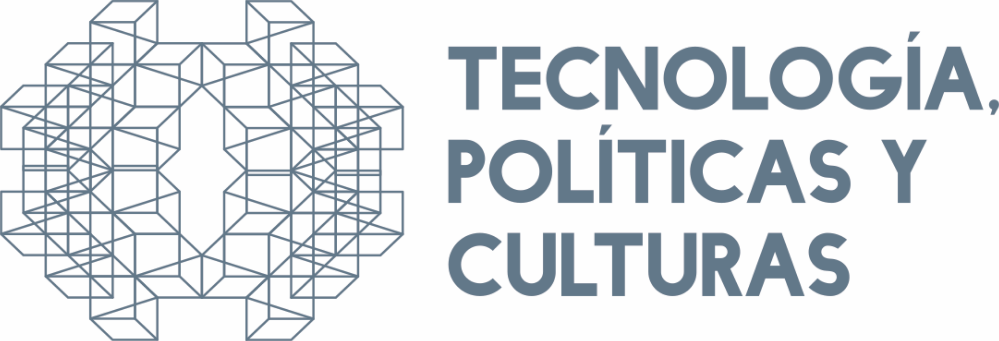 Historia de la Educación Tecnológica: la construcción de una disciplinaDocente a cargo: Lic. Silvina Orta Klein. Ministerio de Educación de la Nación Argentina (jubilada).		(Seminario optativo cohortes 2016 y 2018)Estudiar la construcción de una disciplina escolar implica investigar la cultura de esa disciplina y desnaturalizar los objetivos con que se fue instalando en la educación (Chervel, André, 1988). Fundamentación:Consideramos que las disciplinas escolares constituyen un “conjunto cultural” que la sociedad selecciona y valida, a lo largo de la historia, al servicio de la formación de la juventud escolar. La Educación Tecnológica como espacio curricular, relativamente nuevo, representa un claro ejemplo de los debates suscitados en la definición y construcción de una disciplina. Actualmente ocupa un lugar destacado como parte integrante de la cultura general de futuros ciudadanos capaces de descifrar, conocer críticamente y actuar en una sociedad fuertemente tecnológica. Los propósitos, el enfoque de enseñanza de la disciplina, los contenidos específicos y su didáctica representan un desafío para la formación y práctica de los docentes, la escuela y la sociedad.Objetivo/s general/es:El propósito general de este Seminario es contribuir a comprensión crítica de la inclusión de la Educación Tecnológica en la educación general. Objetivo/s específico/s:Se espera que puedan argumentar sobre los diversos enfoques para la enseñanza de la disciplina, como parte de la formación general de los alumnos. Se busca que sean capaces de identificar los propósitos, contenidos y la secuencia de actividades en propuestas de enseñanza de la disciplina.Unidad 1. La incorporación de Tecnología como disciplina escolarEl área en sus inicios. La problemática de los contenidos.Los enfoques de su enseñanza.BibliografíaObligatoria: MC CORMICK, R., “La alfabetización tecnológica es importante”, en Technological Literacy Count, Workshop Proceeding, 1999.DE VRIES, MARC, “Desarrollando Educación Tecnológica en una perspectiva internacional: integrando conceptos y procesos”, en MENA, M. (Editor) Educación tecnológica, CEAT-LOM-PIIE, Chile, 2001.Ampliada:BUCH, T., “Introducción: la Tecnología como disciplina”, en “Sistemas tecnológicos”, Aique, Buenos Aires, 1999.CULLEN, CARLOS A., “El debate epistemológico de fin de siglo y su incidencia en la determinación de las competencias científico- tecnológicas en los diferentes niveles de la educación formal”, en “Criticas de las razones de educar. Temas de filosofía de la educación”, Paidós, Buenos Aires, 1997.LAYTON, DAVID, “Innovaciones en la educación en ciencias y tecnología” Vol 1, Unesco- América Latina y Caribe, 1989.LINIETSKY, C., PETROSINO, J., RODRIGUEZ DE FRAGA, A. y otros, “Los CBC y la enseñanza de la Tecnología”, AZ Editora, Buenos Aires, 1996.RODRIGUEZ DE FRAGA, ABEL, “La incorporación de un área tecnológica a la educación general”, en Revista Propuesta Educativa Año 7 Nº 15, FLACSO, Buenos Aires, 1996.Unidad 2. La reorganización de los saberes: la definición de los NAPLos Procesos Tecnológicos sobre los materiales, la energía y la información.La mediación técnica.La Tecnología entendida como un Proceso Sociocultural.BibliografíaObligatoria:RICHAR, DANIEL y ORTA KLEIN, SILVINA, Aportes de los Estudios Sociales a la Educación Tecnológica, en Leliwa S. (Comp.) “Educación Tecnológica. Ideas y perspectivas”,  Ed. Brujas, Córdoba, Argentina, 2017.Ampliada:LATOUR, BRUNO, “Primera carta” en “Cogitamus. Seis cartas sobre las humanidades científicas”, Paidós, Buenos Aires, 2012.LELIWA, SUSANA (Comp.), “Educación Tecnológica. Ideas y perspectivas”,  Ed. Brujas, Córdoba, Argentina, 2017.PETROSINO; J., “Reflexiones sobre educación, tecnología y aprendizaje”, en Revista Novedades Educativas, Nº 102, Pág. 63, 1999.SIMON, H., “Ideas de los mundos naturales y artificiales” Cap. 1 en “Las ciencias de lo artificial”, A.T.E., Barcelona, 1978THOMAS, H. y otros, “Introducción” en Thomas H. y Buch, A. (Coordinadores), “Actos, actores y artefactos. Sociología de la tecnología”, UNQ, Bernal Prov. de Buenos Aires, 2008. Unidad 3. La propuesta didáctica en la disciplinaLa teoría de la actividad como sistema en el aula.Los propósitos y la secuenciación de los saberes en el área.La construcción de conceptos y el desarrollo de capacidades.La evaluación de los aprendizajes.BibliografíaObligatoria:EDELSTEIN, GLORIA, “El análisis didáctico de las prácticas de la enseñanza. Una referencia disciplinar para la reflexión crítica”, en la Revista del IICE Nro. 17, Bs. As., Miño y Dávila, 2000.Ampliada:CWI, MARIO Y ORTA KLEIN, SILVINA, “Propuestas de enseñanza en el Segundo ciclo”, en la Serie “Cuadernos para el aula”, Ministerio de Educación, Ciencia y Tecnología, Buenos Aires, 2007.GENNUSO, G, “La propuesta didáctica en tecnología”, en Revista Novedades Educativas  Nº 114, pág. 71, Buenos Aires, 2000.LELIWA, SUSANA, “Configuraciones didácticas de la Educación Tecnológica”, en “Tecnología. Apuntes para pensar su enseñanza y su aprendizaje”, Babel Editorial, Córdoba, 2013.MARTÍ, EDUARDO, “Metacognición y estrategias de aprendizaje”, en Pozo, J.I. y Monereo, C. (Coord.), “El aprendizaje estratégico”, Santillana, Madrid, 2000.ORTA KLEIN, SILVINA, “La construcción de conceptos y el desarrollo de capacidades” en  “Didáctica de la Educación Tecnológica”, Novedades Educativas, Buenos Aires, 2018.POZO, J.I. y PEREZ ECHEVERRIA, M, “Aprender a resolver problemas y resolver problemas para aprender” en  Pozo, J. I (Coord.)  “La solución de problemas”, Santillana, Madrid, 1994.Metodología y Modalidad de Evaluación:Se exige la asistencia al 80% de clases presenciales y el cumplimiento total de las actividades que se establezcan en cada caso. El seminario se aprueba mediante un trabajo domiciliario como evaluación final.Características del trabajo final: Trabajo escrito. Tema 1. Los diversos enfoques para la enseñanza de la disciplina, como parte de la formación general de los alumnos.Tema 2. La problemática de la enseñanza y el aprendizaje de la disciplina, en un determinado nivel educativo, y la propuesta para superarlo en el aula.- Formato: 500 palabras, interlineado 1.5, tamaño A4, Times New Roman tamaño 12.- Contenido: síntesis del argumento, explicitación del abordaje teórico dando cuenta de los temas desarrollados en el Seminario y de la lectura de la bibliografía obligatoria.  Fecha de entrega: 15 de mayo de 2018.  Fechas y horarios de cursado:Jueves 12 y viernes 13 de abril de 14 a 22 hs.  Aula 6 de los SRT (Pasaje Muñoz, Rivera Indarte 170, primer piso).Sábado 15 de abril de 9 a 18 hs. Aula 1 del CEA (Avenida Vélez Sársfield 153)